MAZUREK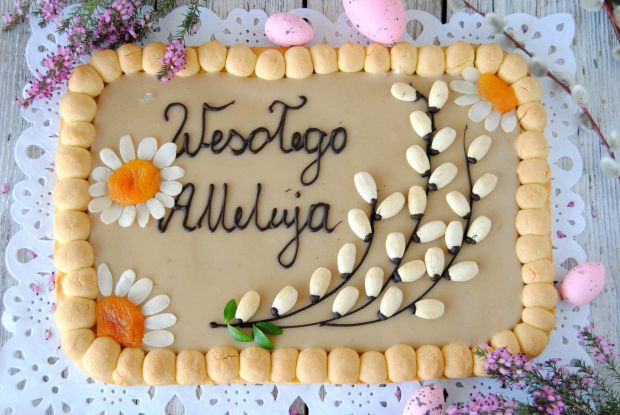 BABKA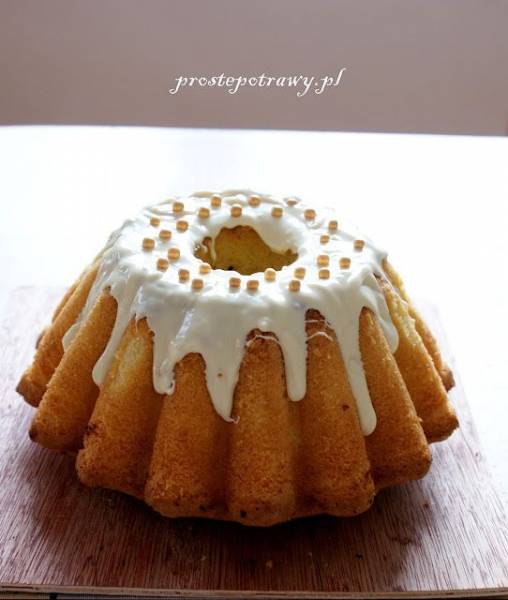 BARANEK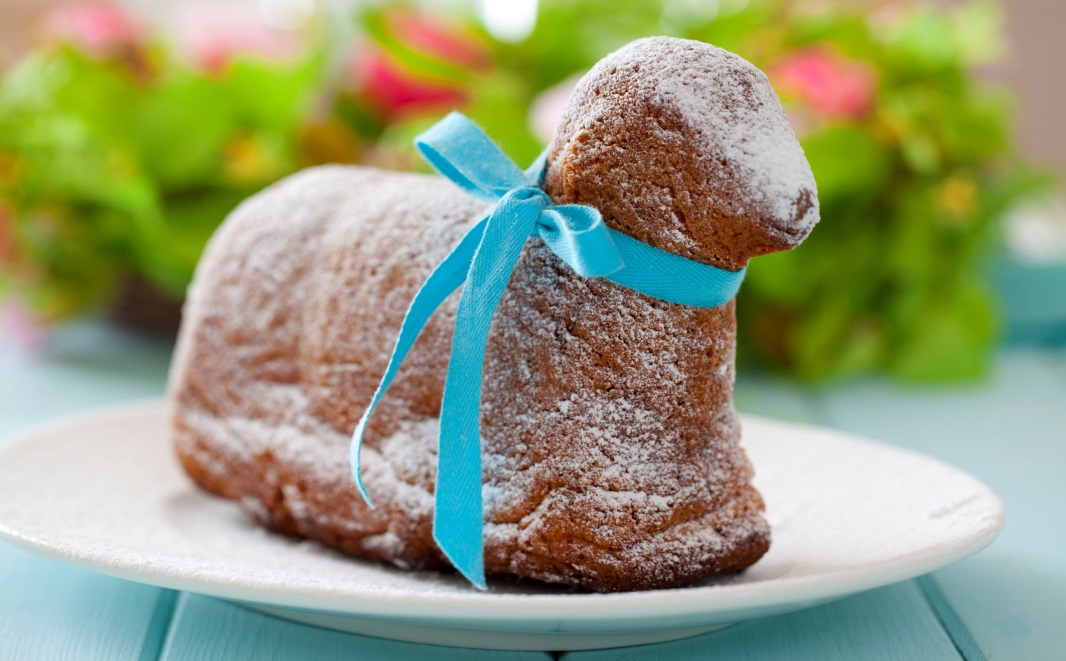 KOSZYCZEK WIEKANOCNY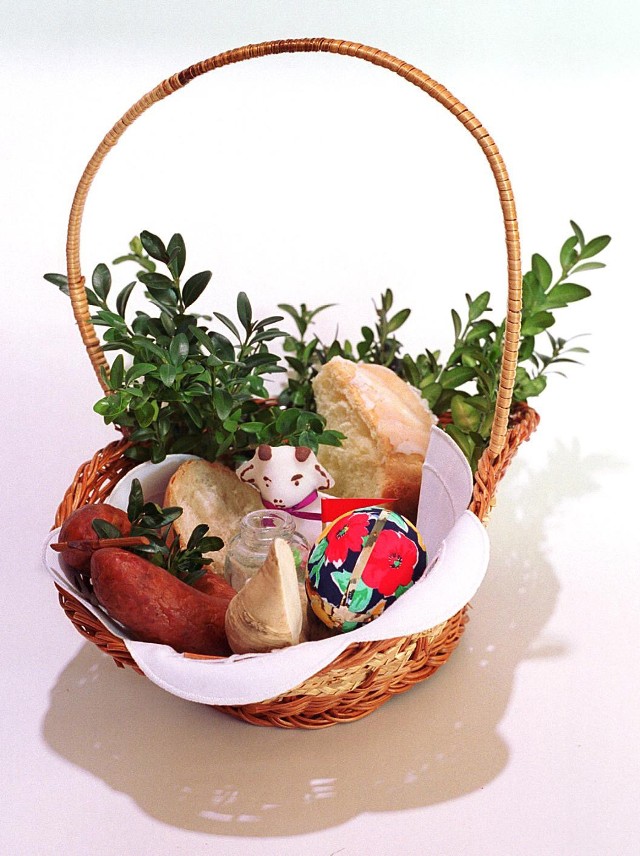 CHLEBEK PISANKIBIAŁY SERŻUREK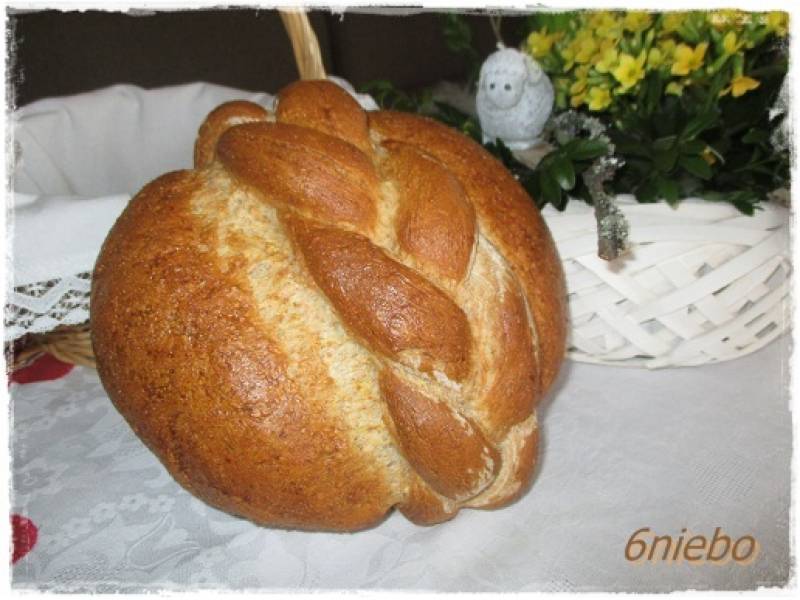 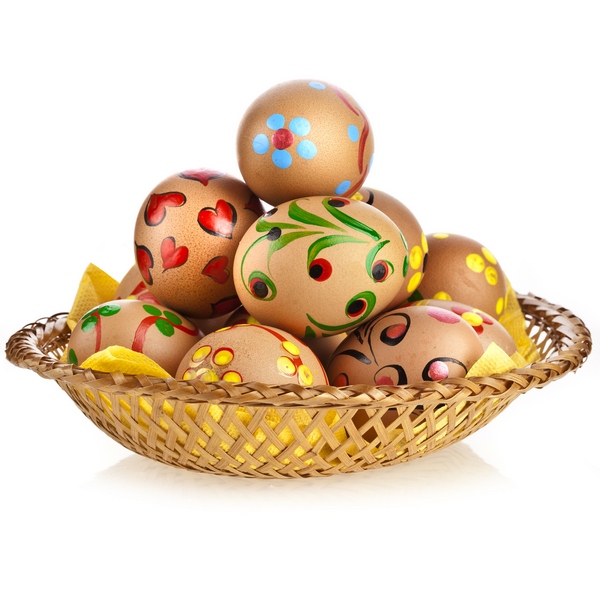 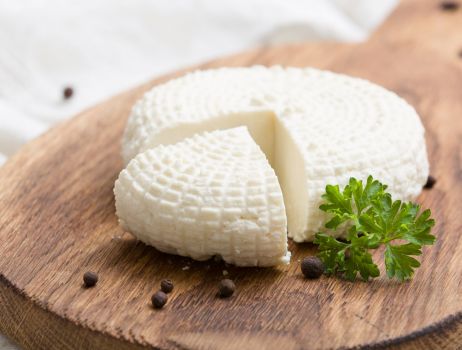 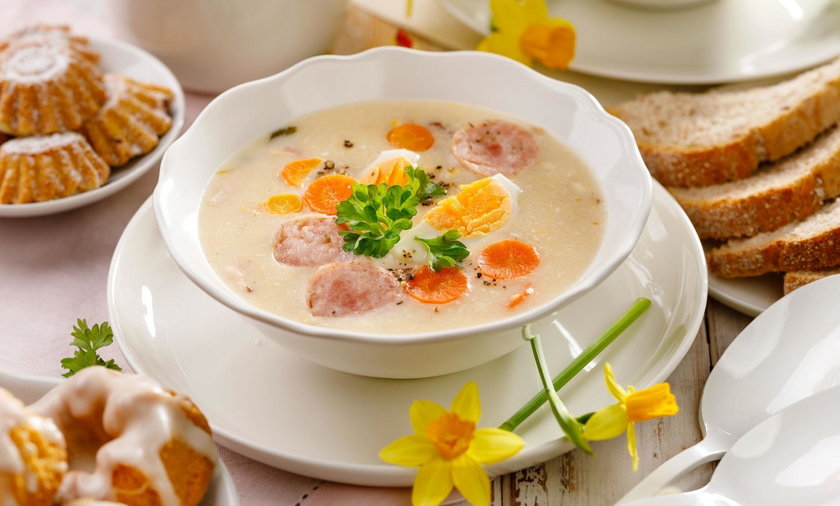 